mgr Katarzyna Sujkanauczycielprzedmiotów informatycznychw Zespole Szkół w TuchowiczuPlan rozwoju zawodowego nauczyciela mianowanego na stopień nauczyciela dyplomowanegoData rozpoczęcia stażu:1września 2016r.Data zakończenia stażu:31 maja 2019r.Cele:rozwijanie swoich umiejętności zawodowych, zdobycie stopnia awansu zawodowego nauczyciela dyplomowanego.dalszy rozwój zawodowy jako nauczyciela technologii informacyjnych z uwzględnieniem zadań realizowanych przez szkołę w drodze po awans na nauczyciela dyplomowanego,podniesienie jakości własnego warsztatu pracy oraz jakości pracy szkoły,zachęcenie do stosowania komputera jako narzędzia do wzbogacania własnego warsztatu pracy wśród nauczycieli,upowszechnienie kultury informatycznej wśród uczniów,uzyskanie stopnia awansu zawodowego nauczyciela dyplomowanego.Czynności organizacyjne.Zadania wynikające z rozporządzenia Ministerstwa Edukacji Narodowej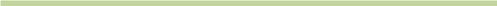 Lp.Zadania do realizacjiForma realizacji zadańTerminSpodziewane efektyLp.Zadania do realizacjiForma realizacji zadańTerminSpodziewane efektyZnajomość procedur awansuZnajomość procedur awansuzawodowegozawodowegoAnaliza przepisów prawaAnaliza przepisów prawaZłożenie wniosku orozpoczęcie stażuZłożenie wniosku orozpoczęcie stażuPoznanie procedury awansuPoznanie procedury awansuAnaliza przepisów prawaAnaliza przepisów prawaZłożenie wniosku orozpoczęcie stażuZłożenie wniosku orozpoczęcie stażu1.1.Poznanie procedury awansuPoznanie procedury awansuoświatowego dotyczącego awansuoświatowego dotyczącego awansuCały stażCały stażZłożenie wniosku orozpoczęcie stażuZłożenie wniosku orozpoczęcie stażu1.1.zawodowegozawodowegooświatowego dotyczącego awansuoświatowego dotyczącego awansuCały stażCały stażzawodowegozawodowegozawodowego.zawodowego.OpracowanieOpracowaniezawodowego.zawodowego.OpracowanieOpracowaniei przedłożenie dyrektorowii przedłożenie dyrektorowiszkoły plan rozwojuszkoły plan rozwojuzawodowegozawodowegoPrzeanalizowanie zasadPrzeanalizowanie zasadAnaliza dokumentacji szkoły: statut,Analiza dokumentacji szkoły: statut,Przeanalizowanie zasadPrzeanalizowanie zasadszkolny system ocenianiaszkolny system ocenianiaPlan rozwojuPlan rozwoju2.2.funkcjonowania organizacji zadańfunkcjonowania organizacji zadańszkolny system ocenianiaszkolny system ocenianiaCały stażCały stażPlan rozwojuPlan rozwoju2.2.funkcjonowania organizacji zadańfunkcjonowania organizacji zadańProwadzenie dokumentacjiProwadzenie dokumentacjiCały stażCały stażDokumentacja szkolnaDokumentacja szkolnaszkoły.szkoły.Prowadzenie dokumentacjiProwadzenie dokumentacjiDokumentacja szkolnaDokumentacja szkolnaszkoły.szkoły.wynikającej z obowiązku nauczycielawynikającej z obowiązku nauczycielawynikającej z obowiązku nauczycielawynikającej z obowiązku nauczycielaGromadzenie dokumentówGromadzenie dokumentów3.3.Bieżące dokumentowanie realizacjiBieżące dokumentowanie realizacjiKompletowanie dokumentacji mającejKompletowanie dokumentacji mającejCały stażCały stażDyplomy,Dyplomy,3.3.Bieżące dokumentowanie realizacjiBieżące dokumentowanie realizacjiKompletowanie dokumentacji mającejKompletowanie dokumentacji mającejCały stażCały staż3.3.planu rozwoju zawodowegoplanu rozwoju zawodowegoznaczenie na ocenę pracyznaczenie na ocenę pracyCały stażCały stażZaświadczeniaZaświadczeniaplanu rozwoju zawodowegoplanu rozwoju zawodowegoznaczenie na ocenę pracyznaczenie na ocenę pracyZaświadczeniaZaświadczeniaZaświadczeniaZaświadczeniaInneInne4.4.Opracowanie sprawozdania realizacji zOpracowanie sprawozdania realizacji zPrzygotowanie sprawozdania zPrzygotowanie sprawozdania zDwa razyDwa razysprawozdaniesprawozdanie4.4.planu rozwoju zawodowegoplanu rozwoju zawodowegorealizacji planu z rozwoju zawodowegorealizacji planu z rozwoju zawodowegow rokuw rokusprawozdaniesprawozdanieplanu rozwoju zawodowegoplanu rozwoju zawodowegorealizacji planu z rozwoju zawodowegorealizacji planu z rozwoju zawodowegow rokuw rokuLpZadania do realizacjiForma realizacji zadańTerminSpodziewane efekty8 ust. 2 pkt.1Uzyskanie pozytywnych efektów w pracy dydaktycznej, wychowawczej lub opiekuńczej na skutek wdrożenia działańmających na celu doskonalenie pracy własnej i podniesienie jakości pracy szkoły, w związku z zajmowanym stanowiskiemlub pełnioną funkcją;1. Aktywny udział w formach doskonalenia zawodowego wynikającego z potrzeb własnych i szkoły: „Nie bójmy się programować” ,  "Umiejętności emocjonalne nauczyciela",  "Techniki pamięciowe w pracy nauczyciela"2. Systematyczne pogłębianie wiedzy z zakresu metodyki, dydaktyki poprzez studiowanie fachowej literatury: "Sposoby aktywizowania uczniów w szkole XXI wieku. Pytania, refleksje, dobre rady" - Julian Piotr Sawiński jak również  korzystanie z Internetu:http://www.oeiizk.edu.pl/ http://www.eduforum.pl/ http://www.eduseek.pl/ http://www.superbelfrzy.edu.pl/3. Analiza przepisów prawa oświatowego dotyczącego awansu zawodowego – Karty Nauczyciela, Rozporządzenia Ministra Edukacji Narodowej z dn. 1.03.2013r.4.Opracowanie kryteriów ocen, przedmiotowego systemu oceniania.5. Opieka nad sprzętem komputerowym, drobne samodzielne naprawy sprzętu komputerowego.6.Opracowanie scenariuszy lekcji, pomocy dydaktycznych, takich jak prezentacje multimedialne, karty pracy, filmy instruktażowe.7.Gromadzenie dokumentacji potwierdzającej realizację planu rozwoju zawodowego.8.Bieżąca analiza własnej pracy (autorefleksja, ewaluacja, wnioskowanie, wdrożenia zmian).9.Praca z uczniem zdolnym (prowadzenie zajęć z uczniami wykraczającymi umiejętnościami poza ramy programowe).10.Aktualizacja i modernizacja szkolnej strony internetowej. Stworzenie graficznej oprawy, dodawanie postów w formie kroniki szkolnej, optymalizacja zdjęć. Wprowadzanie nowych rozwiązań webowych.11.Dołaczenie uczniów do ogólnokrajowej akcji Pierwszy Mail. Bezpieczeństwo w Internecie.W ciągu stażuNa bieżącoWrzesień każdego rokuWysoki poziom przygotowania merytorycznego w pracy.Rozwijanie własnych umiejętności, poszerzanie wiedzy specjalistycznej.Uaktualnienie wiedzy z dziedziny pedagogiki i psychologii.Opracowane materiały, pomoce.Poznanie swoich słabych i mocnych stron oraz wyciągnięcie wniosków do dalszej pracy, podwyższanie jakości pracy szkoły.Wzrost wyników z przedmiotów informatyka i zajęcia komputerowe.§ 8 ust. 2 pkt. 2Wykorzystanie w pracy technologii informacyjnej i komunikacyjnej.1.Tworzenie materiałów dydaktycznych z wykorzystaniem programu PowerPoint, Prezi, sieci Web.2.Wykorzystanie technik informacyjnych do gromadzenia danych w chmurze.3.Wykorzystanie Internetu w zakresie realizacji zadań dydaktyczno – wychowawczych . Przesyłanie materiałów drogą mailową do nauczycieli.4.Korzystanie z: komputerowych programów edukacyjnych np: Klik Plik, - Słownika terminów informatycznych na https://www.diki.pl/ i komputerowych filmów instruktażowych. 5. Prowadzenie dokumentacji własnej i szkolnej w formie elektronicznej na platformie google+6. Umieszczenie planu rozwoju zawodowego oraz innych opracowanych materiałów na stronie internetowej. Cały stażIX. 2016Gromadzenie dokumentów, zaświadczenia.§ 8 ust. 2 pkt. 3Umiejętność dzielenia się wiedzą i doświadczeniem z innymi nauczycielami, w tym przez prowadzenie otwartych zajęć,w szczególności dla nauczycieli stażystów i nauczycieli kontraktowych, prowadzenie zajęć dla nauczycieli w ramachwewnątrzszkolnego doskonalenia zawodowego lub innych zajęć.1. Opracowanie i udostępnienie materiałów dydaktycznych, scenariuszy zajęć, testów.	2. Prowadzenie w ramach zespołu przedmiotowego 2 lekcji otwartych i koleżeńskich w szczególności dla nauczycieli kontraktowych:Informatyka kl. IPGZajęcia komputerowe kl IV - sprawdzian praktyczny3.  Prowadzenie szkoleń dla nauczycieli z zakresu obsługi:		- Projektora		- Excela (elektroniczny dziennik),		- Programu do wypełniania świadectw.			4.  Aktywny udział w pracach zespołu przedmiotowego. Objęcie stanowiska Przewodniczącego, pisanie protokołów, analizowanie egzaminów i sprawdzianów.	5. Aktywny udział w zespole mierzenia jakości pracy szkoły. Współopracowanie planu.6. Aktywny udział w zespole ewaluacyjnym. Współopracowanie rocznego planu, analiza ankiet, tworzenie raportów.7.  Zorganizowanie spotkań z innymi nauczycielami w celu podzielenia się zdobytą wiedzą z odbytych szkoleń.8.Współpraca z pedagogiem	szkolnym. Rozmowy nt trudnych wychowawczo uczniów. Współudział w projekcie "Chrońmy dzieci"9. Współpraca z Samorządem Uczniowskim, rozpowszechnianie akcji "Zbiórka zużytych  baterii", 10.Komputerowe projektowanie i drukowanie dyplomów, zaproszeń, wyróżnień, itp11. Przeprowadzenie szkolenia dla nauczycieli w zakresie oceniania kształtującego ze szczególnym uwzględnieniem pracy w parach.Cały stażKażdego rokuX 2016
XII 2016Wg potrzeb2016-20192016-20192016-20192016/20172016-20192017/2018Wg potrzebX 2016Gromadzenie dokumentów, zaświadczenia.§ 8 ust. 2 pkt.4 a.Opracowanie i  wdrożenie programu działań edukacyjnych, wychowawczych, opiekuńczych lub innych związanychodpowiednio z oświatą, pomocą społeczną lub postępowaniem w sprawach nieletnich,1.Opracowanie i wdrożenie programu  "Bezpieczne Dziecko W Sieci."2016-2019Gromadzenie dokumentów§ 8 ust. 2 pkt. 4 c.Poszerzenie zakresu działań szkoły, w  szczególności dotyczących zadań dydaktycznych, wychowawczych lubopiekuńczych,. 1.Sprawowanie opieki nad powierzonymi gazetkami (powołanie grupy uczniów do współpracy w prowadzeniu gazetek).2.Promocja szkoły:- współorganizowanie imprez środowiskowych z udziałem szkoły,- udział w festynach organizowanych przez szkołę, - promocja szkoły na profilu szkolnego FB oraz na szkolnej stronie internetowej- współpraca z kołem wolontariatu3. Organizacja "Dnia Chłopaka"4. Współorganizowanie "Nocy z Sienkiewiczem"  5. Eksponowanie treści i celów na lekcjach z wykorzystaniem pracy w parach.- wdrażanie do logicznego myślenia i wyciągania wniosków- wdrażanie do uzasadnień- przygotowanie do życia we współczesnym świecie z uwzględnieniem treści proekologicznych związanych z realizacją projektu Erasmus+- - kształtowanie umiejętności pracy w zespole oraz umiejętności komunikacyjnych- dbałość o kulturę słowa6. Przeprowadzenie szkolenia dla rodziców nt: "Bezpieczeństwa w Internecie".7.Prowadzenie dodatkowych zajęć- koło komputerowe, spotkania z uczniem zdolnym.8.Organizacja szkolnych konkursów:- Konkurs na kanał Youtube,- Konkurs na stronę internetową,- Konkurs fotograficzny,- Konkurs na kartkę świąteczną wykonaną komputerowo.9. Wykonywanie zdjęć na uroczystościach szkolnych i ich archiwizowanie.10. Przygotowanie Jasełek Bożonarodzeniowych11. Wspólne kolędowanie ze środowiskiem lokalnym.12. Organizacja Dnia Bezpiecznego Internetu13. Współpraca z rodzicami. - Dzień EuropejskiCały stażIX. 2016XI.2016Cały stażI 2017Cały stażV 2017
III 2017
I 2017
XI 2016Cały stażXII 2016XII każdego rokuII każdego rokuVI 2017Gromadzenie dokumentówPodniesienie jakości pracy szkoły.Wyrabianie szacunku do płci przeciwnejPromowanie  wśród młodzieży twórczości H. Sienkiewicza Wykorzystanie oceniania kształtującegoPielęgnowanie tradycji narodowych.Poszerzenie świadomości uczniówKształtowanie poczucia tożsamości europejskiej.§ 8 ust. 2 pkt. 4 e.Wykonywanie zadań na rzecz oświaty, pomocy społecznej lub postępowania w sprawach nieletnich we współpracyz innymi osobami, instytucjami samorządowymi lub innymi podmiotami,1.Udział w projekcie "Chrońmy dzieci."2.Współpraca z nauczycielami z innych szkół  - organizacja międzyszkolnego konkursu informatycznego.3. Organizowanie akcji charytatywnych m.in. "Góra grosza", Pomóż Dzieciom Przetrwać Zimę", "Adopcja Na Odległość".4. Współpraca z policją - szkolenie dla uczniów.5. Współpraca z lekarzem -szkolenie dla uczniów.6. Współpraca z psychologiem - szkolenie dla uczniów.7. Współpraca z kołem wolontariatu.2016/2017Cały okres stażu§ 8 ust. 2 pkt. 5Umiejętność rozpoznawania i  rozwiązywania problemów edukacyjnych, wychowawczych lub innych, z  uwzględnieniemspecyfiki typu i rodzaju szkoły, w której nauczyciel jest zatrudniony1.  Opis przypadku ucznia z problemem edukacyjnym.2.Opis przypadku ucznia z problemem wychowawczym.Przestrzeganie przez uczniów zasad zachowania.Zmniejszenie przejawów agresji w szkole.Znajomość środowiska rodzinnego ucznia.Systematyczne rozwiązywanie problemów.